.Intro : 32 CountI. BASIC NIGHT CLUB – SYNCOPATED – HITCHII. BACK-BACK – BASIC NIGHT CLUB - ¼ TURN STEP FORWARD AND SWEEPRestart On Wall 2 & 4III. 1/2 TURN RIGHT HITCH – COASTER STEP – SYNCOPATED – PIVOTIV. 1/2 TURN RIGHT BACK - ½  TURN RIGHT FORWARD – ROCK FORWARD – RECOVER – BACK AND DREG – SIDE  ROCK – RECOVER – BEHIND – SIDE – UNWIND ¾ TURN#RESTART : On Wall 2 & 4 (After 16 Count)#TAG on Wall 6 (After 8 Count)Enjoy Your Dance...Contact :  adhitama.rizal@gmail.comLet Me Say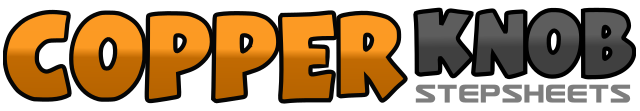 .......Count:32Wall:4Level:Intermediate.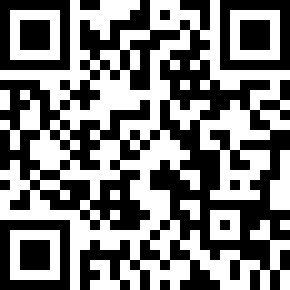 Choreographer:Andre AR (INA), Wandy Hidayat (INA), Sawaludin (INA) & Irwan Setiawan (INA) - January 2020Andre AR (INA), Wandy Hidayat (INA), Sawaludin (INA) & Irwan Setiawan (INA) - January 2020Andre AR (INA), Wandy Hidayat (INA), Sawaludin (INA) & Irwan Setiawan (INA) - January 2020Andre AR (INA), Wandy Hidayat (INA), Sawaludin (INA) & Irwan Setiawan (INA) - January 2020Andre AR (INA), Wandy Hidayat (INA), Sawaludin (INA) & Irwan Setiawan (INA) - January 2020.Music:Stuck On You - Lionel Richie : (Album: The Best OF Me)Stuck On You - Lionel Richie : (Album: The Best OF Me)Stuck On You - Lionel Richie : (Album: The Best OF Me)Stuck On You - Lionel Richie : (Album: The Best OF Me)Stuck On You - Lionel Richie : (Album: The Best OF Me)........1 2 &Step R to side, step L slightly behind R, recover on R3 4 &Step L to side, step R slightly behind L, recover on L5 6 &Step R fwrd, Step L fwrd, 1/2 Turn right Step R inplace (6:00)7&8&1Step L fwrd, Step R fwrd, 1/2 Turn left Step L inplace (12:00), Step R fwrd, Hitch L2 & 3Step back L-R, 1/4 turn left Step L to side (09:00)4 & 5Step R slightly behind L, recover on L, Step R to side,6 & 7Step L slightly behind R, recover on R, 1/4 Turn left Step L fwrd  and sweep R (6:00)8 &Cross R over L, Recover on R1 2 & 31/2 Turn right Hitch R (12:00), Step R back, Step L beside R, Step R fwrd4 & 5Cross L over R, Side rock R, Recover On L&6&7Cross R over L, Side rock L, Recover on R, Step L fwrd8 & 1Step R fwrd, 1/2 turn left Step L inplace (6:00), Step R fwrd2 & 31/2 turn right Step back L (12:00), 1/2 turn right Step R fwrd (12:00) Rock L fwrd& 4Recover on R, Step Big L Back and dreg R5 & 6Side rock R, Recover on L, Cross R behind L& 7 8Step L to side, Cross touch R over L, 3/4 turn left (09:00)&Touch R beside L